Synergic Fabrication of Naringin Molecule into Polymeric Nanoparticles for the Treatment and Nursing Care of Lung Cancer Therapy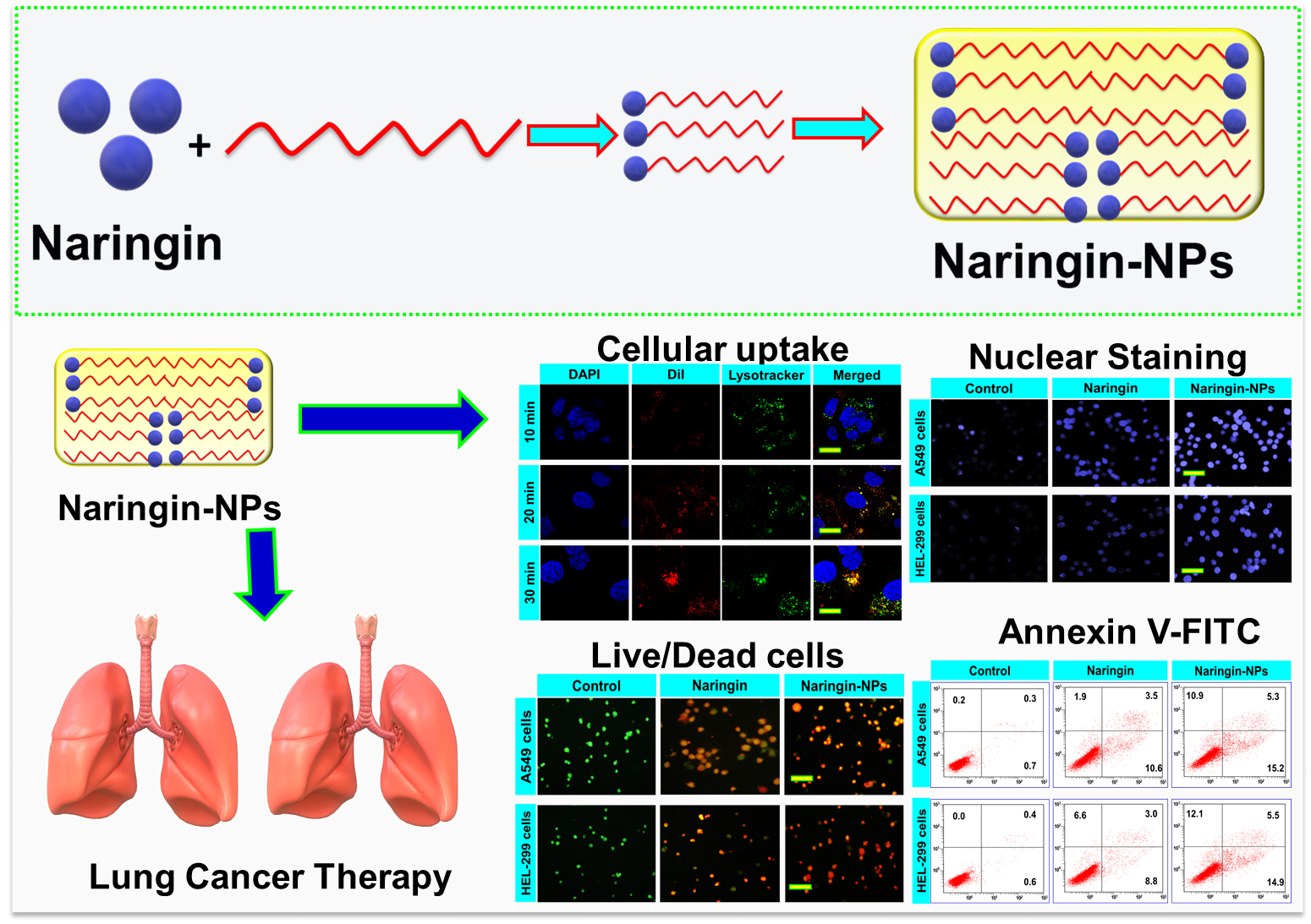 